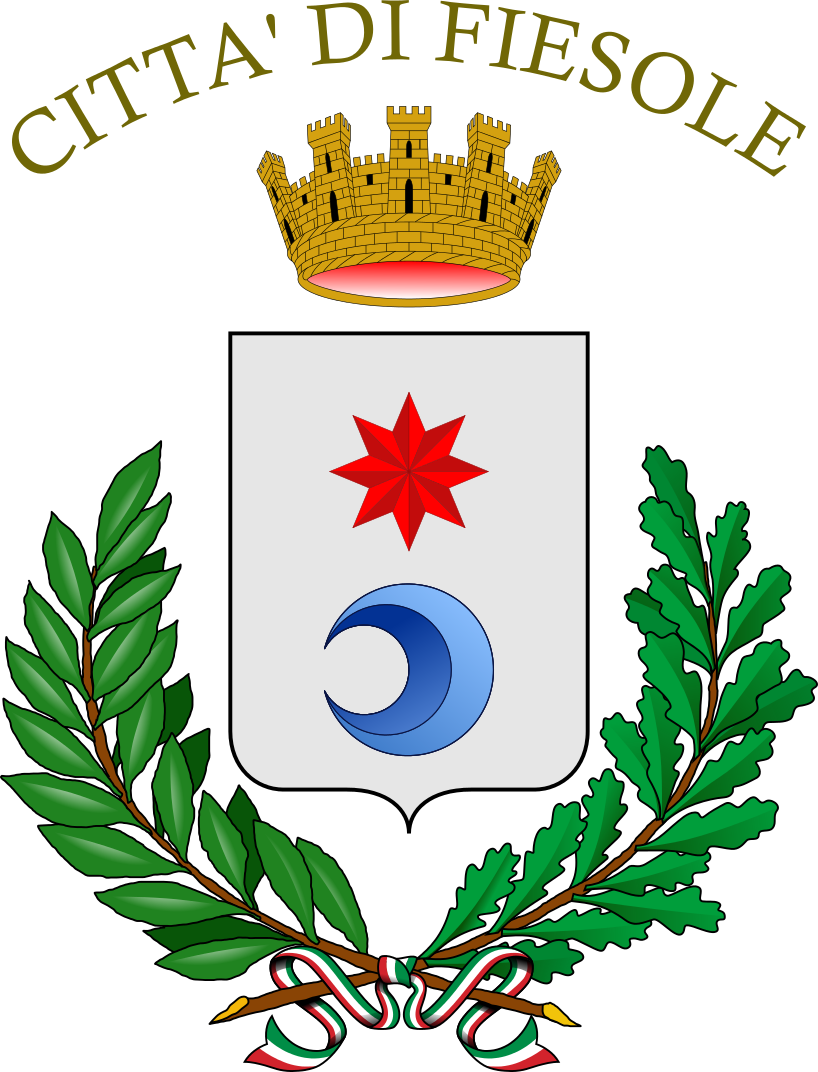 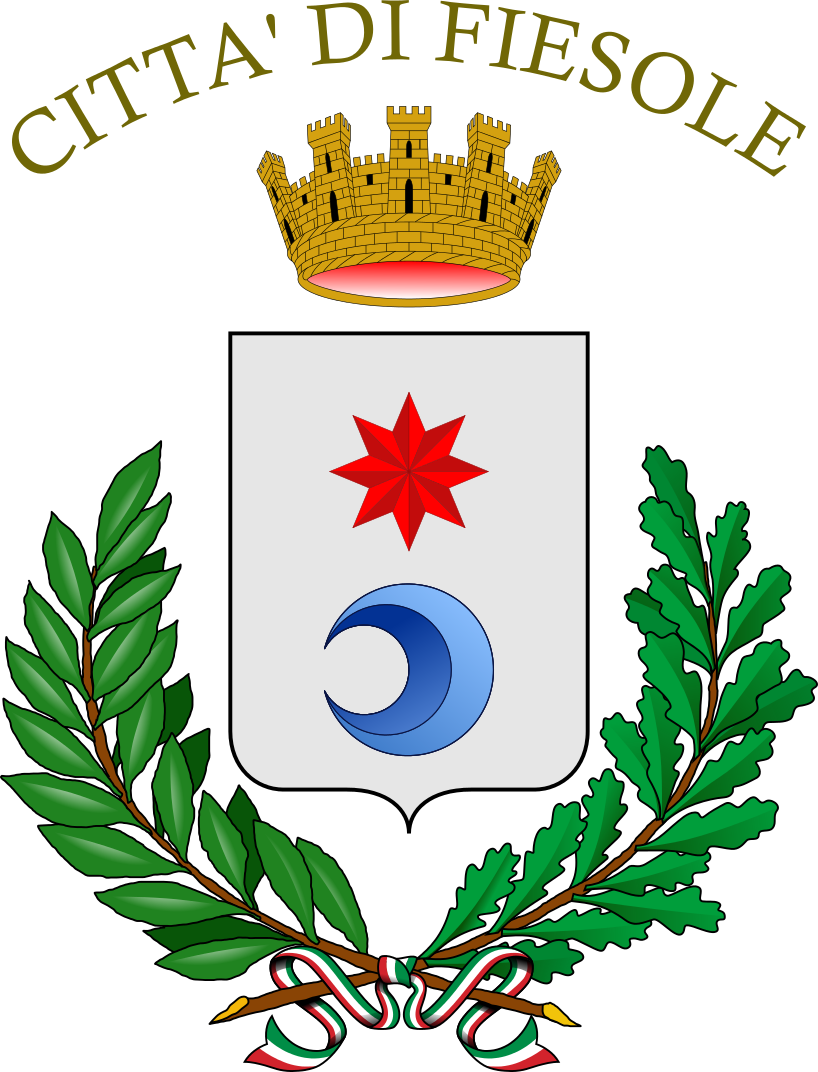 Autodichiarazione per la richiesta di contributo alimentare
 ai sensi del l’OCDPC 29 marzo 2020 n. 658Dichiarazione sostitutiva di certificazione a/o sostitutiva dell'atto di notorietà resa ai sensi degli articoli 46 e 47 del D.P.R. 28/02/2000, n. 445___l___ sottoscritt ___ _________________ nat ___ a _______________________________ provincia di _______________ il _______________________ c.f.: ________________________________________ residente nel Comune di _________________________________ alla via ___________________n. ________ C.A.P. ______________ con recapito telefonico ______________________________, email___________________________________; PEC____________________________________________Facente parte del nucleo familiare composto da:Cognome____________________________ Nome __________________________________Codice Fiscale: ___________________________________________Cognome____________________________ Nome __________________________________Codice Fiscale: ___________________________________________Cognome____________________________ Nome __________________________________Codice Fiscale: ___________________________________________Cognome____________________________ Nome __________________________________Codice Fiscale: ___________________________________________Cognome____________________________ Nome __________________________________Codice Fiscale: ___________________________________________consapevole delle sanzioni penali in caso di falsità in atti e dichiarazioni mendaci, come previsto dall'art. 76 del D.P.R. 28/10/2000 n° 445 e successive modificazioni, sotto la propria responsabilitàCHIEDE- di partecipare alla assegnazione dei  contributi previsti per l’assistenza alimentare, ai sensi dell’ordinanza della protezione civile n. 658/2020 per se stesso e per il proprio nucleo familiare.
DICHIARA ED AUTOCERTIFICA PER L’INTERO NUCLEO FAMILIARE DI CUI SOPRAla condizione di disagio conseguente alla attuale emergenza in considerazione dei seguenti elementi (barrare uno o più dei seguenti casi):□ perdita del lavoro in conseguenza dell’emergenza;□ cassa integrazione o similari, disoccupati anche se con NASPI, con altri familiari che hanno avuto una forte riduzione del reddito;□ partite IVA, piccoli imprenditori e professionisti che hanno drasticamente ridotto il volume d’affari;□ lavori intermittenti e stagionali che hanno avuto drastiche riduzioni nelle chiamate.□ caso di malattia grave o decesso di un componente del nucleo familiare legato all'emergenza COVID appena intervenuta che abbia comportato una consistente riduzione del reddito familiare.□ altro: __________________________________________(specificare quanto rilevante ai fini della richiesta) ___________________________________________________________________________________________________________________________________________________________________________________________________________________________________________________________________________________________________________________________________________________________________________________________________________________________:DICHIARA ALTRESI’di avere una disponibilità di patrimonio mobiliare al 28 marzo 2020 su conto corrente e/o libretti di risparmio o titoli azionari/obbligazionari o altri prodotti finanziari come somma complessiva per tutti i componenti del nucleo familiare inferiore a:	□ 5.000,00 euro per 1 o 2 persone	□ 7.500,00 euro per 3 o 4 persone	□ 10.000,00 euro oltre le 5 personeLa presenza di mutuo/prestito, rientro da fidi bancari o cessioni del quinto sullo stipendio attivi alla data del 28/3/2020 per un importo di €………….Reddito insufficiente per il sostentamento del proprio nucleo familiare derivante da lavoro, cassa integrazione o altre misure di provenienza statale, regionale e/o comunale, affitti, rendite, vitalizi ecc.Specificare entrata mensile ……………………………….di disporre la proprietà del bene/beni immobiliare/i registrato/i al Catasto (CT= Catasto Terreni CEU= Catasto Edilizio Urbano)_____ Comune catastale _______________________________________ Sezione  ____ Foglio _______ Particella ___________________Sub._______________INDICAQuale esercizio ove spendere il buono spesa richiesto anche frazionato tra più esercizi:(scegliere tra gli esercizi compresi nell’apposito elenco pubblicato sul sito del Comune)________________________________________________________________________________________________________________________________________________________________________________________________________________________________________________________________________Il trattamento dei dati personali è effettuato nel rispetto delle disposizioni del GDPR (regolamento UE 2016/679) con le limitazioni previste dalla vigente normativa per il periodo di emergenza. I dati trattati saranno utilizzati esclusivamente per l'applicazione delle misure emergenziali e comporta il trasferimento dei dati ai soggetti che contribuiscono alle procedure e operazioni (esercizi commerciali, associazioni ed operatori del terzo settore) anche in relazione a dati inerenti le condizioni economiche e familiari nonchè per la gestione finanziaria e contabile dei pagamenti. Il conferimento dei dati è obbligatorio ed il trattamento avviene senza consenso dell'interessato in virtù di specifico obbligo legale e conseguente rapporto contrattuale (prestazione del servizio di assistenza).Luogo e dataFirma del dichiarante ________________________________Allega copia di un valido documento di riconoscimento.